Pharmacy Technician 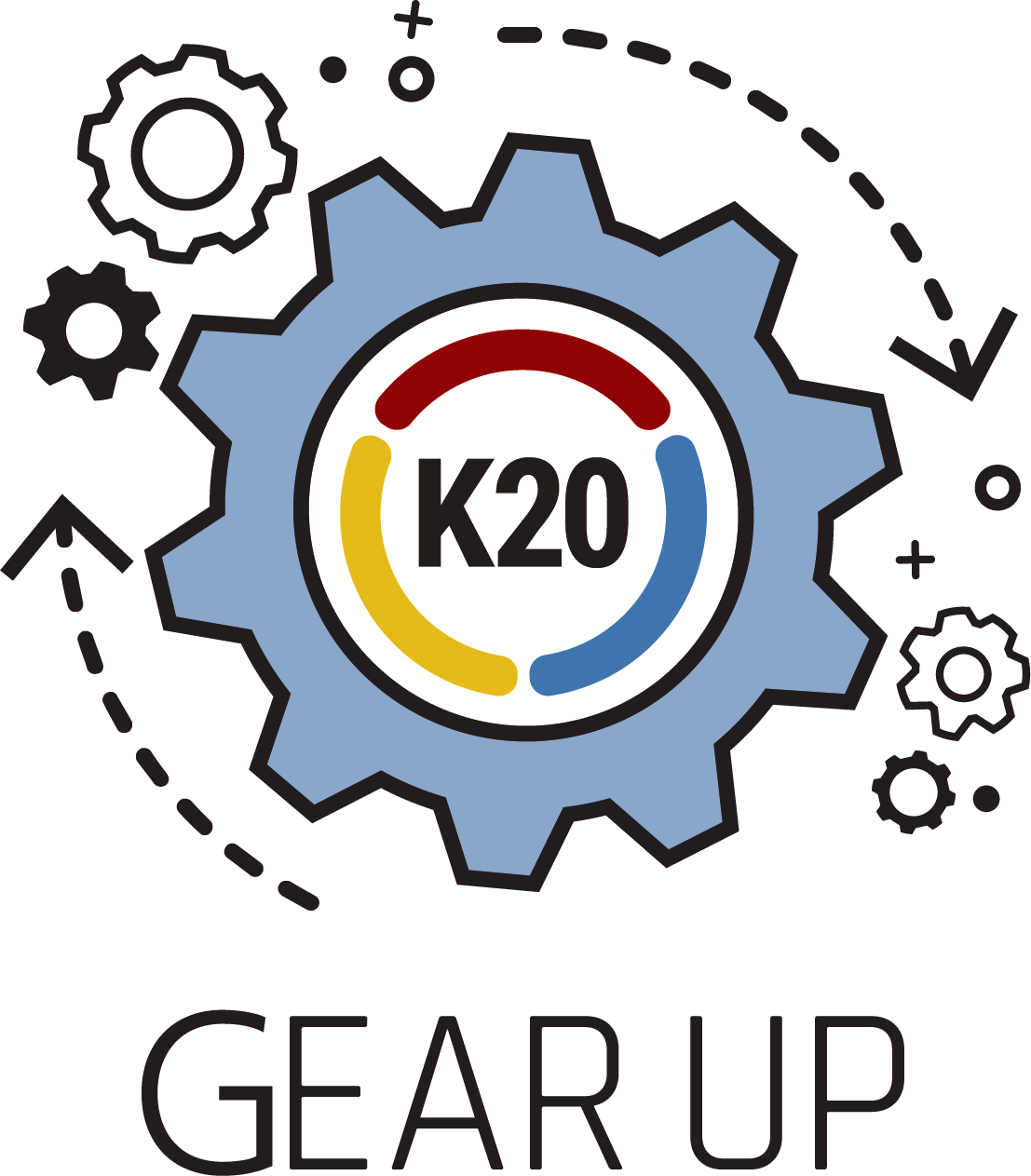 PharmacistBank TellerDental HygienistArchitectOilfield WorkerWebsite DeveloperNurseVeterinarianElectrical Engineer